Ficha de inscrição (Enviar até 14 de Junho de 2019 via email ou correio)Diocese de:            Paróquia de: Dados PessoaisNome: Data nascimento:   (Limites de idade: dos 16 até aos 67 anos)Morada: Código Postal: Tel./Tlm: // E-mail: Profissão/Curso: Pertences a alguma Associação Religiosa/Movimento:   - Se sim, qual? Manifestação de disponibilidade:Experiência de voluntariado? Se sim, indica qual: Tens experiência com pessoas portadoras de deficiência? ________________________________________________________________________________________________________________________________Porque decidiste fazer esta experiência? _____________________________________________________________________________________________________________________________________________Sabes tocar algum instrumento musical? Qual? Se for possível, trá-lo contigo.Data:                           Assinatura: Qualquer informação, contactar: Tel. 249 539 600   E-mail: pastoral@fatima.pt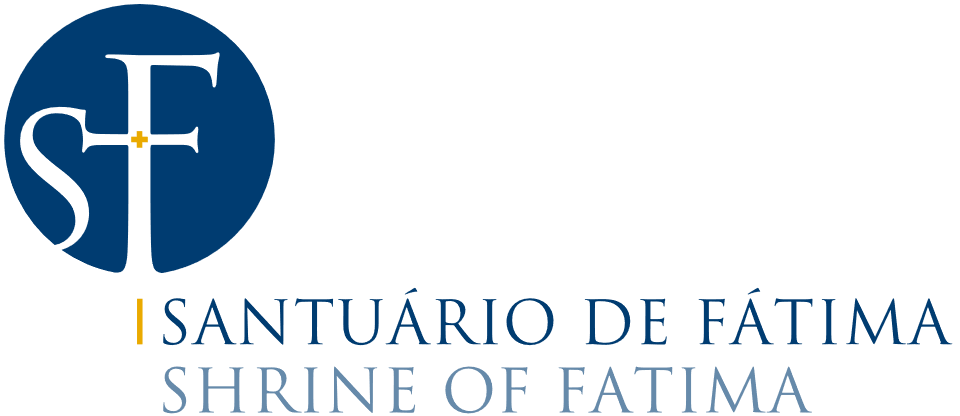 VEM PARA O MEIOFérias para Pais de Pessoas com DeficiênciaVoluntariado – 2019TurnoPretendidoMaiores de 21 anosdos 7 aos 21 anos, inclusiveTurnoPretendido1.ª semana de 20 de julho a 26 de julho 2.ª semana de 30 de julho a 5 de agostoTurnoPretendido3.ª semana de 7 a 13 de agosto2.ª semana de 30 de julho a 5 de agostoTurnoPretendido4.ª semana de 16 a 22 de agosto2.ª semana de 30 de julho a 5 de agostoTurnoPretendido5.ª semana de 24 a 30 de agosto2.ª semana de 30 de julho a 5 de agosto